Berre le 9 septembre 2022Dénivelés Sortie Carcès du dimanche 25 septembre 2022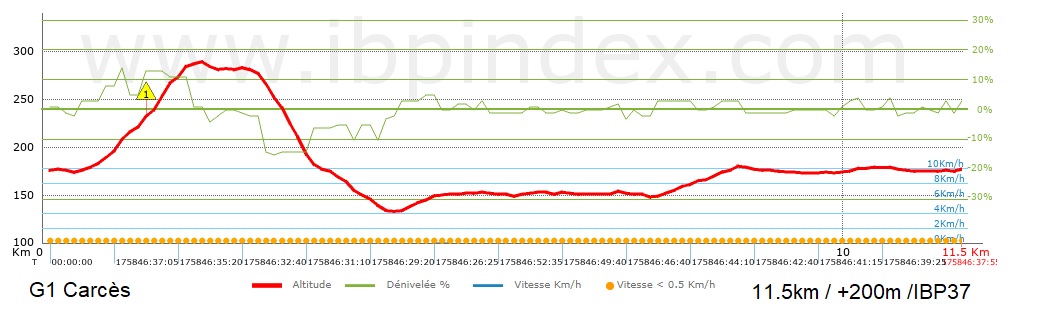 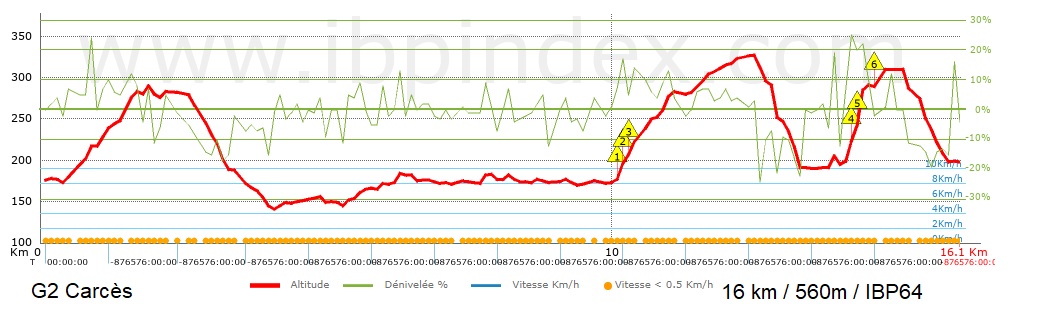 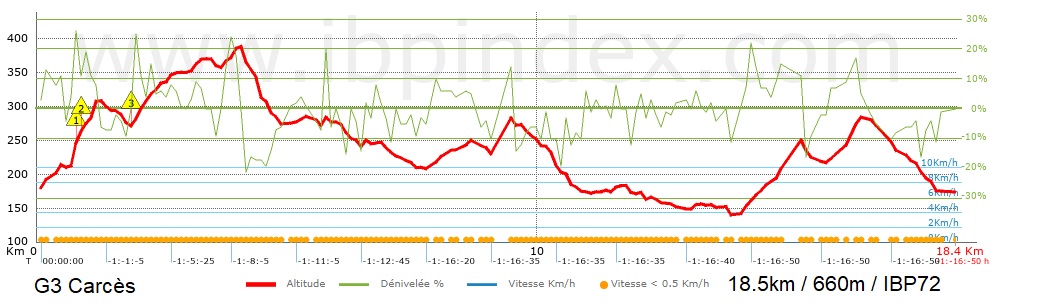 